Direct Speech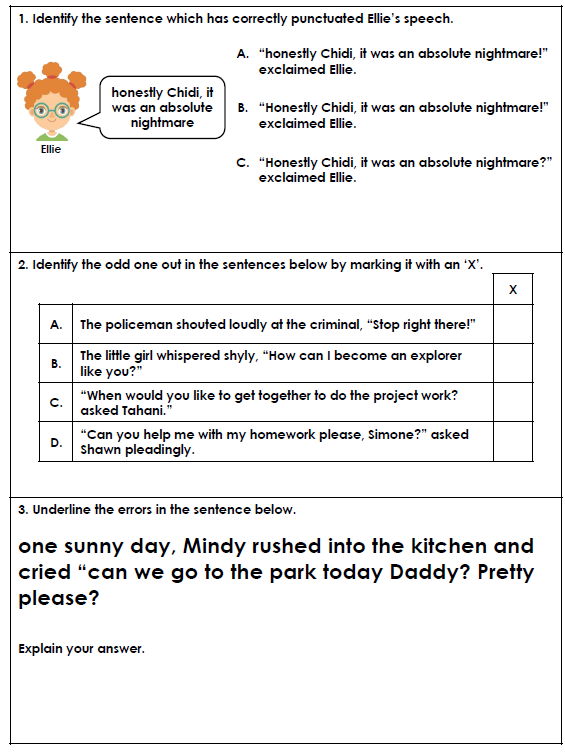 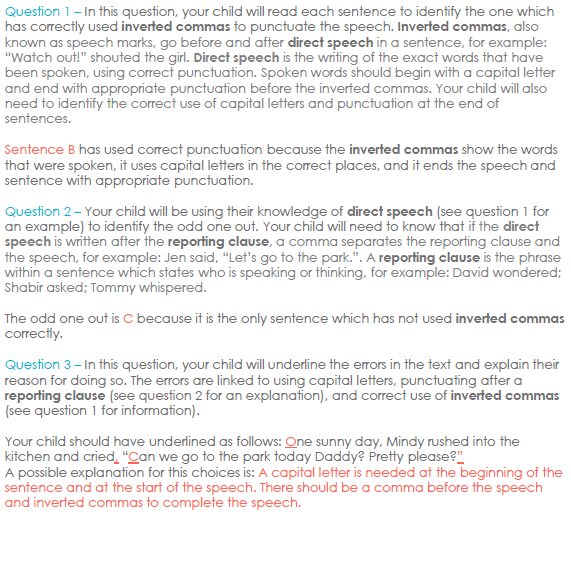 